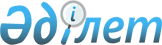 О внесении изменений в постановление Правительства Республики Казахстан от 6 февраля 2018 года № 41 "О некоторых вопросах принятия государственных концессионных обязательств Правительства Республики Казахстан по концессионному проекту"Постановление Правительства Республики Казахстан от 5 апреля 2021 года № 205.
      Правительство Республики Казахстан ПОСТАНОВЛЯЕТ:
      1. Внести в постановление Правительства Республики Казахстан от 6 февраля 2018 года № 41 "О некоторых вопросах принятия государственных концессионных обязательств Правительства Республики Казахстан по концессионному проекту" следующие изменения: 
      пункт 1 изложить в следующей редакции:
      "1. Принять государственные концессионные обязательства Правительства Республики Казахстан по концессионному проекту "Строительство и эксплуатация автомобильной дороги "Большая Алматинская кольцевая автомобильная дорога (БАКАД)" (далее – проект) в объеме 510967321707 (пятьсот десять миллиардов девятьсот шестьдесят семь миллионов триста двадцать одна тысяча семьсот семь) тенге согласно приложению к настоящему постановлению.";
      приложение к указанному постановлению изложить в новой редакции согласно приложению к настоящему постановлению.
      2. Настоящее постановление вводится в действие со дня его подписания. Объем принятых государственных концессионных обязательств Правительства Республики Казахстан по годам График платежей платы за доступность
      Общая базовая сумма предполагаемой (без учета валютной компенсации, а также корректировки платы за доступность, предусмотренных условиями договора концессии) платы за доступность составляет 510 967 321 (пятьсот десять миллиардов девятьсот шестьдесят семь миллионов триста двадцать одна) тыс. тенге (в том числе компенсация инвестиционных затрат (КИЗ) – 176 724 305 тыс. тенге, компенсация эксплуатационных затрат (КЭЗ) – 28 031 259 тыс. тенге, вознаграждение за управление (ВЗУ) – 306 211 758 тыс. тенге), в том числе по годам: 
					© 2012. РГП на ПХВ «Институт законодательства и правовой информации Республики Казахстан» Министерства юстиции Республики Казахстан
				
      Премьер-МинистрРеспублики Казахстан 

А. Мамин
Приложение
к постановлению Правительства
Республики Казахстан
от 5 апреля 2021 года № 205Приложение
к постановлению Правительства
Республики Казахстан
от 6 февраля 2018 года № 41
2025 год 
31 711 167 тыс. тенге 
(в том числе КИЗ – 12 994 434 тыс. тенге, КЭЗ –695 592 тыс. тенге, ВЗУ –18 021 141 тыс. тенге)
2026 год
38 053 400 тыс. тенге 
(в том числе КИЗ – 15 593 321 тыс. тенге, КЭЗ –737 327 тыс. тенге, ВЗУ – 21 722 752 тыс. тенге)
2027 год 
38 053 400 тыс. тенге 
(в том числе КИЗ – 15 593 321 тыс. тенге, КЭЗ – 781 567 тыс. тенге, ВЗУ –21 678 512 тыс. тенге)
2028 год 
38 053 400 тыс. тенге 
(в том числе КИЗ – 15 593 321 тыс. тенге, КЭЗ – 828 461 тыс. тенге, ВЗУ –21 631 618 тыс. тенге)
2029 год 
38 053 400 тыс. тенге
(в том числе КИЗ – 15 593 321 тыс. тенге, КЭЗ – 878 169 тыс. тенге, ВЗУ –21 581 910 тыс. тенге)
2030 год
38 053 400 тыс. тенге 
(в том числе КИЗ – 15 593 321 тыс. тенге, КЭЗ – 3 100 890 тыс. тенге, ВЗУ – 19 359 189 тыс. тенге)
2031 год
38 053 400 тыс. тенге 
(в том числе КИЗ – 15 593 321 тыс. тенге, КЭЗ – 3 156 741 тыс. тенге, ВЗУ – 19 303 338 тыс. тенге)
2032 год
38 053 400 тыс. тенге 
(в том числе КИЗ – 15 593 321 тыс. тенге, КЭЗ – 1 045 913 тыс. тенге, ВЗУ – 21 414 166 тыс. тенге)
2033 год 
38 053 400 тыс. тенге 
(в том числе КИЗ – 15 593 321 тыс. тенге, КЭЗ – 1 108 668 тыс. тенге, ВЗУ – 21 351 411 тыс. тенге)
2034 год 
38 053 400 тыс. тенге 
(в том числе КИЗ – 15 593 321 тыс тенге, КЭЗ – 1 175 188 тыс. тенге, ВЗУ – 21 284 891 тыс. тенге)
2035 год 
38 053 400 тыс. тенге 
(в том числе КИЗ – 15 593 321 тыс тенге, КЭЗ – 2 682 660 тыс. тенге, ВЗУ – 19 777 419 тыс. тенге)
2036 год 
28 035 700 тыс. тенге 
(в том числе КИЗ – 7 796 661 тыс. тенге, КЭЗ – 2 757 401 тыс. тенге, ВЗУ – 17 481 638 тыс. тенге)
2037 год 
17 671 614 тыс. тенге 
(в том числе КЭЗ – 2 879 505 тыс. тенге, ВЗУ – 14 792 109 тыс. тенге)
2038 год
17 671 614 тыс. тенге 
(в том числе КЭЗ – 2 963 485 тыс. тенге, ВЗУ – 14 708 129 тыс. тенге)
2039 год
17 671 614 тыс. тенге 
(в том числе КЭЗ – 1 572 666 тыс. тенге, ВЗУ – 16 098 948 тыс. тенге)
2040 год
17 671 613 тыс. тенге 
(в том числе КЭЗ – 1 667 026 тыс. тенге, ВЗУ –16 004 587 тыс. тенге)